
 Name
 Position/Title
 Northern Oklahoma College
 615 N. Monroe
 Stillwater, OK 74078
 Phone:  580.123.1234
 Fax:  580.123.1234
 yourname@noc.edu
 www.noc.edu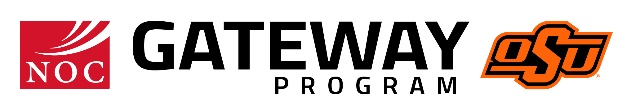 